ORDENANZA IX – N° 551ANEXO ÚNICO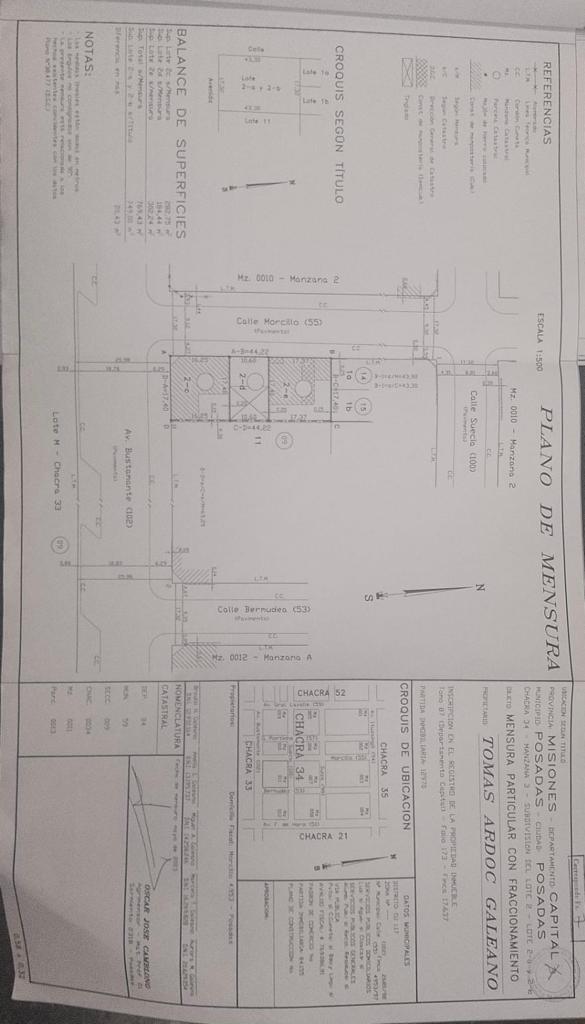 